           На сегодняшний день можно насчитать огромное количество различных забавных и необычных праздников. Одним из таких является Международный день пиццы, который принято отмечать во всех уголках планеты 9 февраля. Несомненно, настоящие ценители этого блюда проживают в Италии, но это не значит, что в других странах пицца не пользуется такой же популярностью, как и на своей родине. Поэтому её день рождения празднуется на всех континентах.    В детском саду № 254 сегодня прошло тематическое занятие  «Международный день пиццы». Цель: создание условий для расширения у детей знаний о профессии повар и его действиях, при приготовлении пиццыЗадачи:Обучающие расширять и закреплять представления детей о профессии повара; закреплять знания детей о продуктах питания; познакомить с  процессом приготовления пиццы; закреплять знания о геометрической фигуре: треугольник; расширять словарный запас детей: колпак, кухонный шкаф, микроволновая печь, пицца; закреплять знания о правилах безопасного поведения при приготовлении пищи.Развивающиеразвивать игровой опыт детей, стремление к игровому общению со сверстниками,   фантазию и воображение; формировать культурно-гигиенические навыки.Воспитательные воспитывать уважение к  профессии повара; аккуратность и бережное отношение к игровому оборудованию.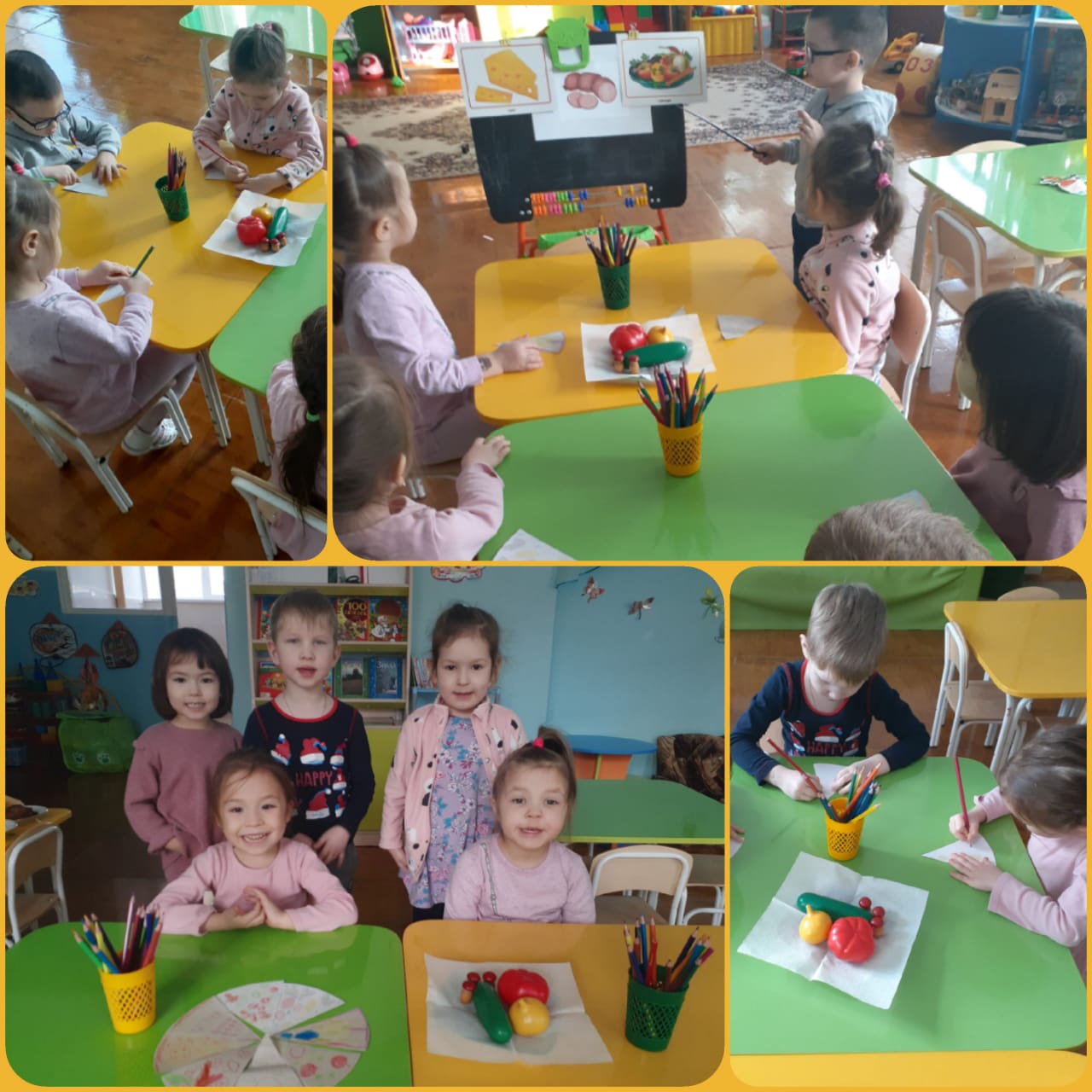 Задачи:Обучающие расширять и закреплять представления детей о профессии повара; закреплять знания детей о продуктах питания; познакомить с  процессом приготовления пиццы; закреплять знания о геометрической фигуре: треугольник; расширять словарный запас детей: колпак, кухонный шкаф, микроволновая печь, пицца; закреплять знания о правилах безопасного поведения при приготовлении пищи.Развивающиеразвивать игровой опыт детей, стремление к игровому общению со сверстниками,   фантазию и воображение; формировать культурно-гигиенические навыки.Воспитательные воспитывать уважение к  профессии повара; аккуратность и бережное отношение к игровому оборудованию.